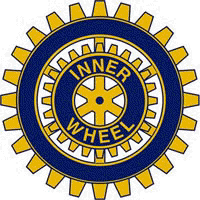 SAMPLE LETTERDate:  Dear District Chairman:Pursuant to our IWUSA Yearly Calendar, in January IWUSA Districts may put forth members wishing to run for an office of International Inner Wheel:"National Secretary mails nomination forms for IIW Officers:  President/Vice-President/Treasurer/Constitution Chairman/Editor and Board Director to reach District Secretary.(Each country is allowed only one nomination for each office.  Therefore, because IWUSA Clubs are dark during the summer, IWUSA must nominate and elect proposed candidates  - as nominations are due to IIW in September)."Nominations must be received by the National Secretary (Fran Beers) no later than April 10, 2016 along with a copy of the District Minutes verifying the nomination of the candidate.Nominee's consent for nomination must be signed by the candidate.Qualifications for above offices as follows: (IIW Constitution Page 8 & 9)President:  Must have served at some time as a President of a National Governing Body or	 an International Board Director or a Board Member or an International	Treasurer.Vice-President:  Must have served at some time as President of a National Governing Body or 	an International Board Director or a Board Member or an International Treasurer.Treasurer:  Must have served on a National Governing Body or District as a Treasurer and 	have served as a member of a National Governing Body for at least 1 year at the time	of nomination.Constitution Chairman:  Must have been a past member of the International Inner Wheel 	Governing Body.Board Director:  Must be a Past National Representative or a Past President of a National 	Governing Body to stand for election as a Board Director of the International	Governing Body.Editor/Media Manager:  Must have served on a National Governing Body or District as an 	Editor for at least 1 year at the time of nomination.If more than one nomination is received a ballot will be prepared and forwarded to all clubs for vote.Nominees will be advised of the ballot preparation.Sincerely,